Структурное подразделение«Детский сад №11 комбинированного вида»МБДОУ «Детский сад «Радуга» комбинированного вида»Рузаевского муниципального районаПроект по опытно – экспериментальной деятельности в 1 младшей группе«Волшебный песок».                                                              Подготовила: воспитатель Шкаркина Е.Я
Проект по опытно-экспериментальной деятельности.«Волшебный песок»«Дети не любят игрушек неподвижных, законченных, хорошо сделанных,которых они не могут изменить по своему желанию.Лучшая игрушка для ребенка та,которую он может заставить изменитьсясамым разнообразным образом.Для детей лучшая игрушка - кучка песка.»К. Д. Ушинский.Тип: краткосрочный, исследовательский.Цель: познакомить детей с песком как с природным компонентом и его составом, дать представления о свойствах песка.Задачи:Помочь детям лучше узнать окружающий мир неживой природы;Способствовать развитию познавательной активности, любознательности, стремления к самостоятельному познанию и размышлению. Обогащать чувственный опыт ребёнка, развивать мелкую моторику рук.Через игры и опыты научить детей определять физические свойства песка.Воспитывать нравственные и духовные качества ребёнка во время его общения с природой.Ожидаемый результат:воспитание в детях бережного отношения к природе посредством правил безопасного поведения;сформированность обобщенных представлений о песке;повышение коммуникативного интереса;Выполнение проекта:Этапы проекта:2.I этап – ПОДГОТОВИТЕЛЬНЫЙОпределение цели и задач проектаПодбор материалаВыявление знаний детей о пескеII этап – СОДЕРЖАТЕЛЬНЫЙБеседы;Наблюдения;Опыты с песком.III этап – ИТОГОВОЕ МЕРОПРИЯТИЕОжидаемые конечные результаты реализации проекта:Повысит уровень развития мелкой моторики и координации рук у детей;Актуальность:Детство – это радостная пора открытий. Познание окружающего должно проходить в непосредственном взаимодействии ребенка с миром природы и разворачиваться, как увлекательное путешествие, так, чтобы он получал от этого радость. Дети дошкольного возраста очень наблюдательны. Наблюдая окружающий мир, они делают свои выводы, умозаключения, устанавливают причинно-следственные связи. В соответствии с ФГОС ДО и требованиям к результатам освоения основой образовательной программы, представленных в виде целевых ориентиров на этапе завершения уровня дошкольного образования: одним из ориентиров является любознательность. Ребёнок задаёт вопросы, касающиеся близких и далёких предметов, и явлений, интересуется причинно-следственными связями (как? почему? зачем, пытается самостоятельно придумывать объяснения явлениям природы и поступкам людей. Склонен наблюдать, экспериментировать. Исследовательская деятельность вызывает огромный интерес у детей. Исследования предоставляют, возможность ребенку самому найти ответы на вопросы «как?» и «почему?». Исследовательская активность–естественное состояние ребенка, он настроен на познание мира, он хочет все знать, исследовать, открыть, изучить – значит сделать шаг в неизведанное. Это огромная возможность для детей думать, пробовать, экспериментировать.Лето – самое хорошее время года для проведения опытов с песком. Я хочу предложить вашему вниманию опыты, которые мы провели с детьми.План работы по проекту.3. «Из чего состоит песок»Цель: выяснить, из чего состоит песокМатериал: листы белой бумаги с песком, лупа.Описание: Насыпьте песок на листок бумаги, с помощью лупы рассмотрите его.Из чего состоит песок? (зёрнышек – песчинок). Как выглядят песчинки? Похожи ли песчинки одна на другую?Чтобы получилось большая горка песка нужно очень много песка.Вывод: Песок состоит из мелких песчинок, которые не прилипают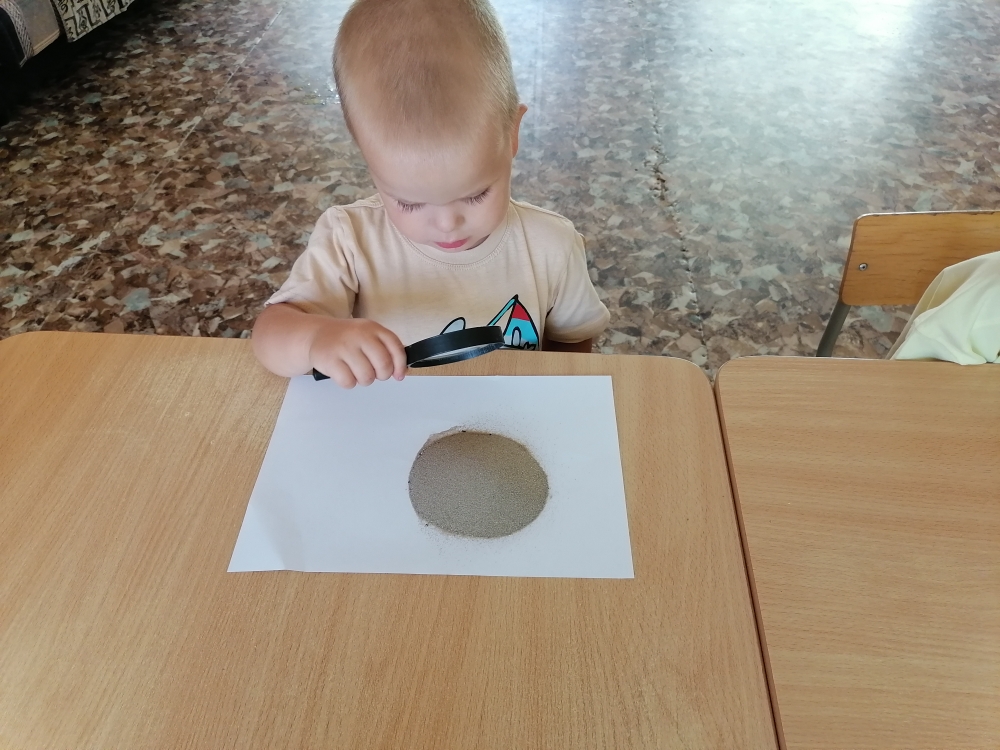 4.«Сухой песок сыпучий»Цель: знакомить детей со свойствами песка.Материал: сухой песок на листе белой бумаги.Описание: Предложите взять песок в кулачок и посыпать.Вывод: сухой песок сыпучий.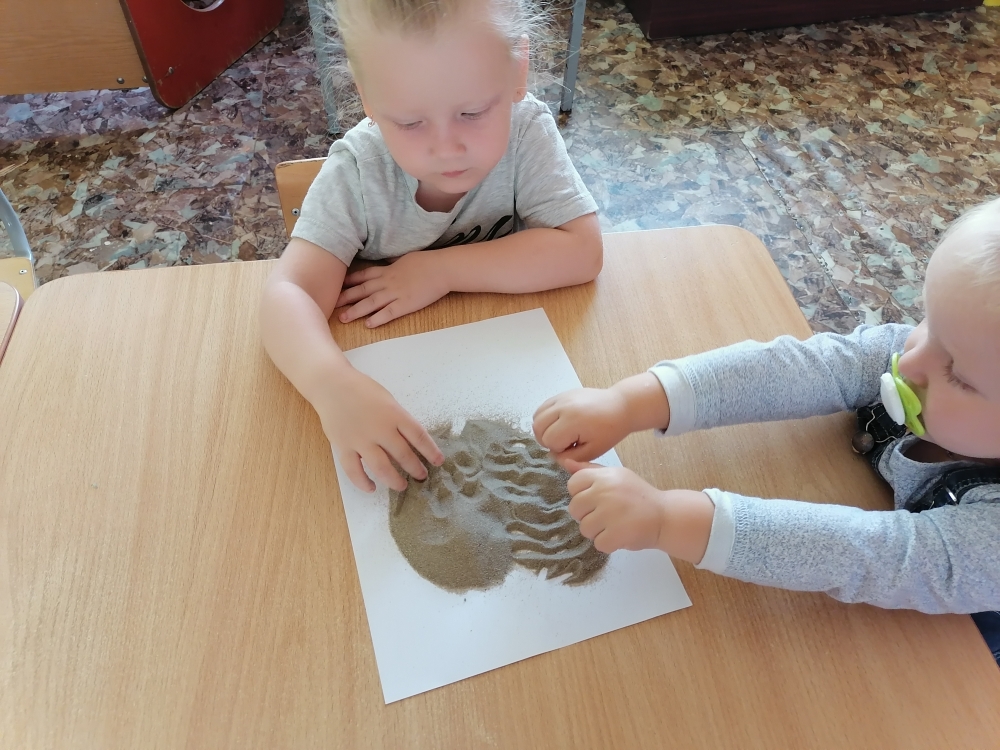 
«Куда исчезла вода»Цель: показать, что песок легко впитывает воду.Материал: стаканчики с песком и водой.Описание: в стаканчик с песком налейте воды. Потрогайте песок. Каким он стал?Куда исчезла вода?5.Вывод: вода быстро впитывается в песок.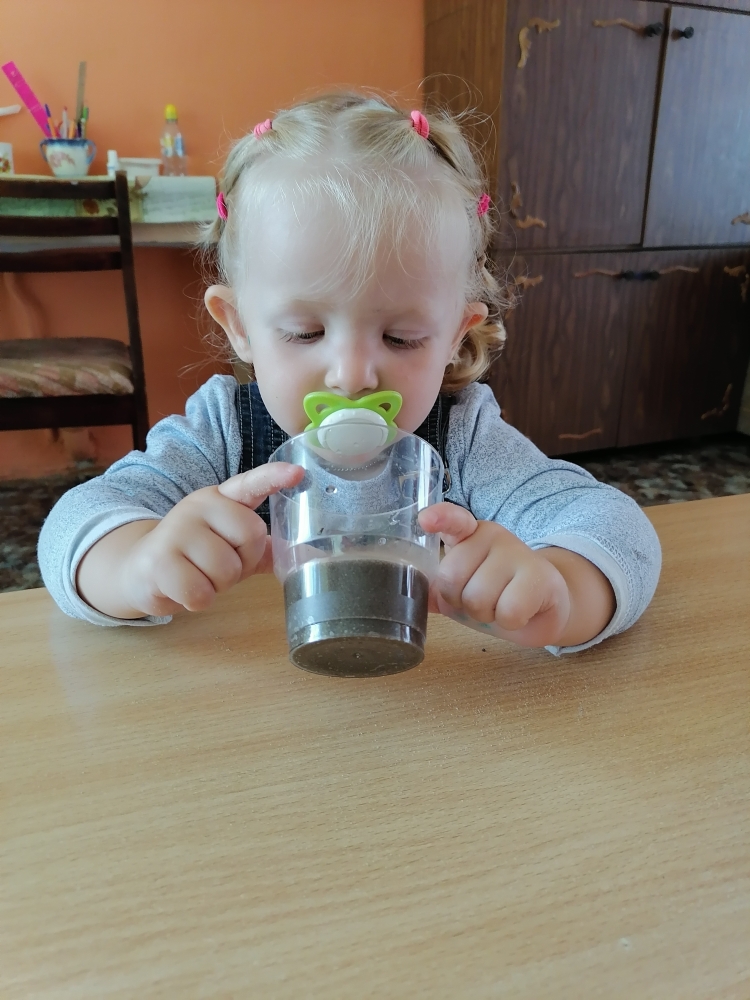 «Лепим из песка»Материал: подносы с мокрым песком.Описание: попробуйте слепить из мокрого песка шарики, колбаски. Оставьте до высыхания. Что происходит с поделками из песка после высыхания?Вывод: Из мокрого песка можно лепить, но после высыхания он рассыпается6.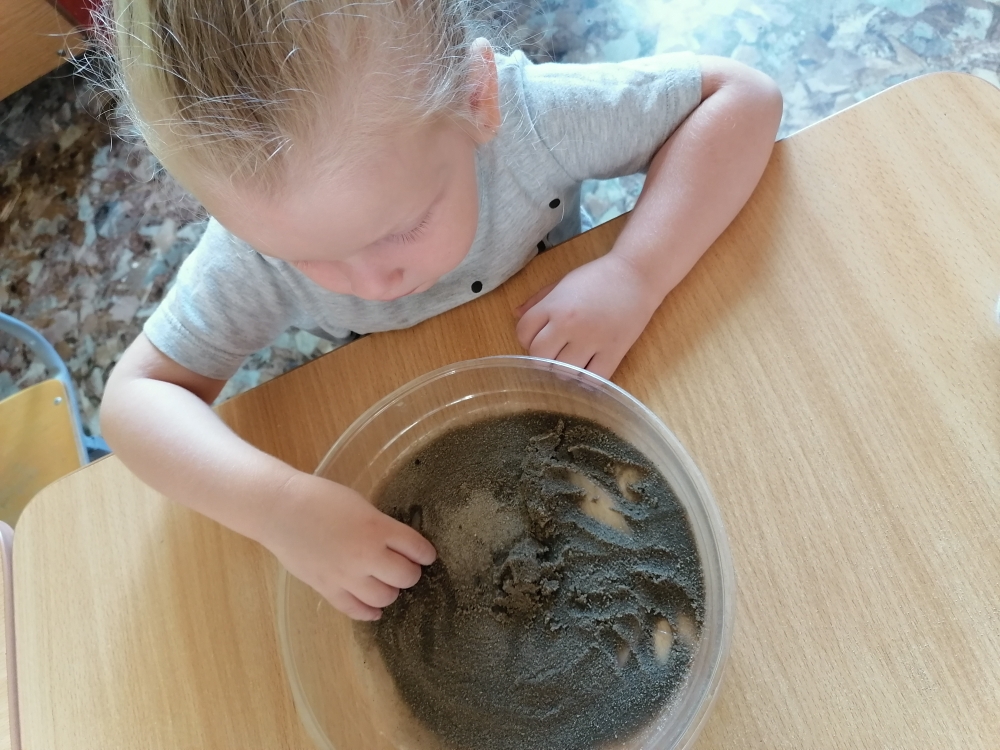 «Мокрый песок принимает любую нужную форму»Материал: поднос с мокрым песком.Описание: возьмите мокрый песок, сделайте фигурки. Какие фигурки получились? Из какого песка удалось сделать фигурки?Вывод: Мокрый песок принимает любую форму.7.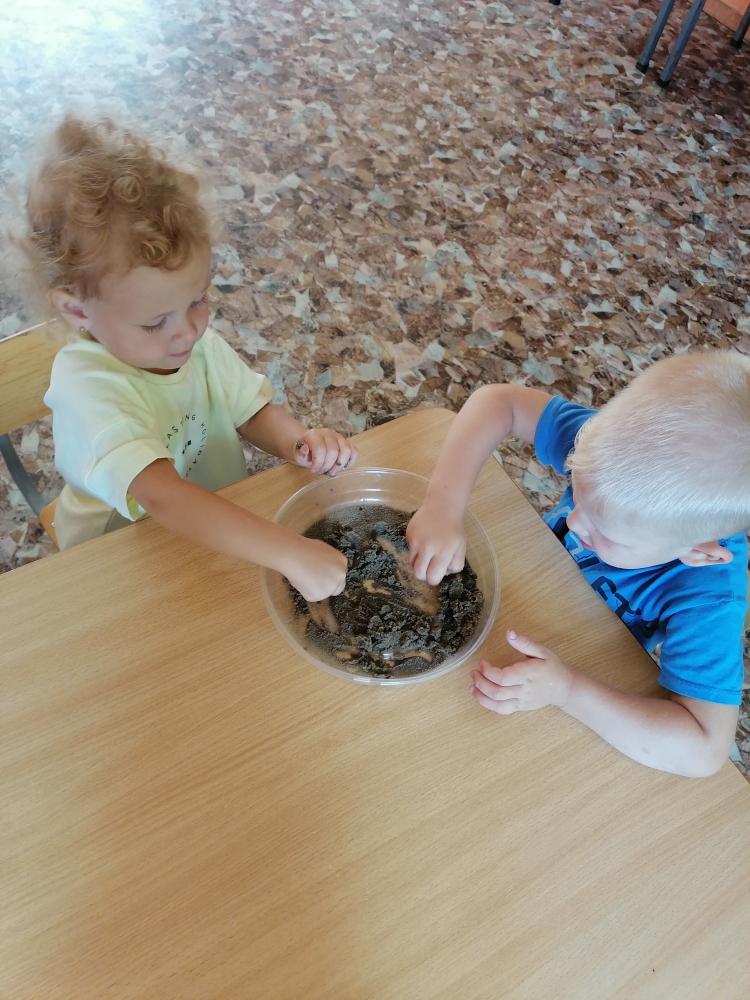 8.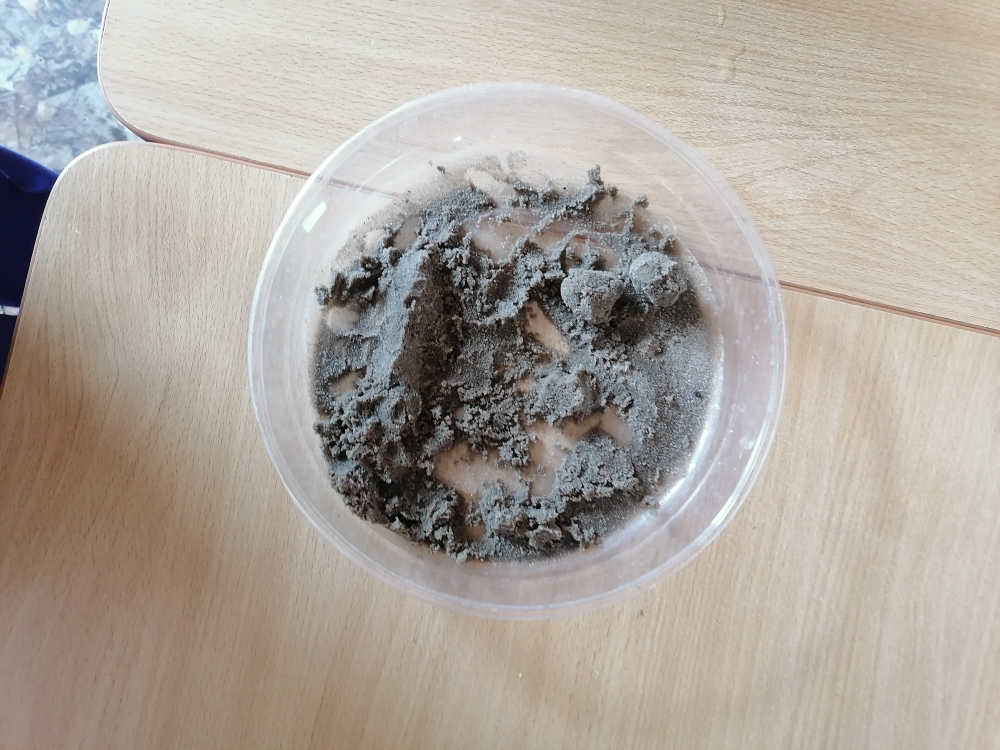 «На каком песке легче рисовать?»Цель: выявить, что на ровной поверхности мокрого песка легче рисовать палочкой. Это происходит потому, что в мокром песке песчинки склеивает между собой вода, а в сухом песке между песчинками находится воздух и он рассыпается.Попробовать рисовать на сухом, а затем на мокром песке палочками.Вывод: на мокром песке рисунок получается ярче, четче, виднее.9.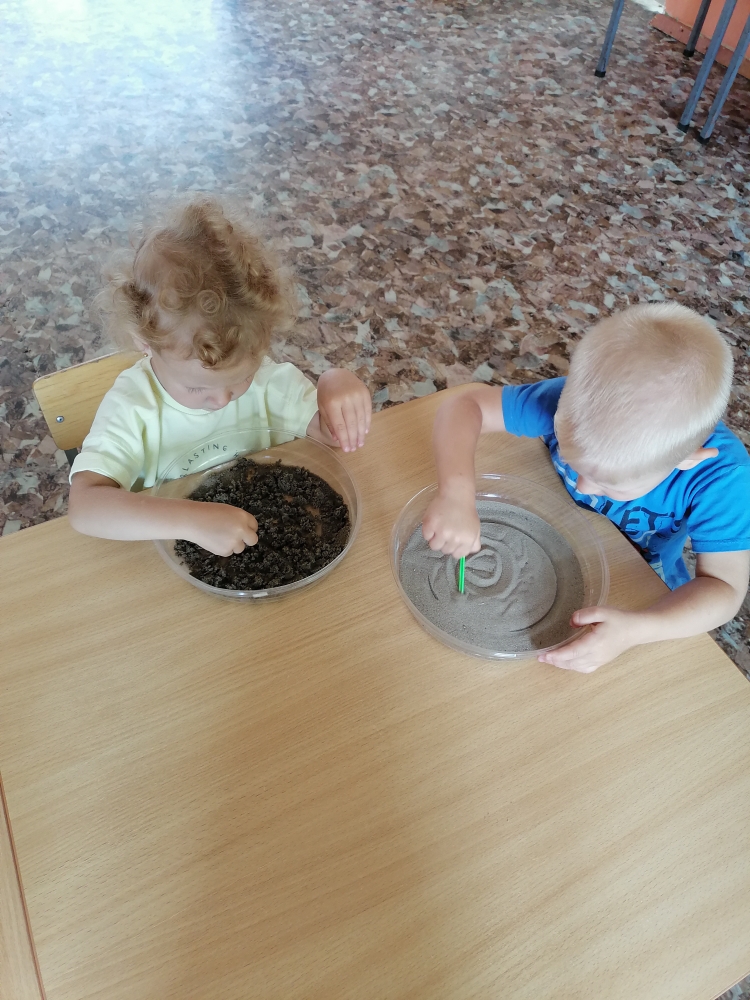 Итог:Игра:10.— Представьте, что вы песчинки. А я ветер. Я дую на вас, а вы разлетаетесь. Почему? (легкие).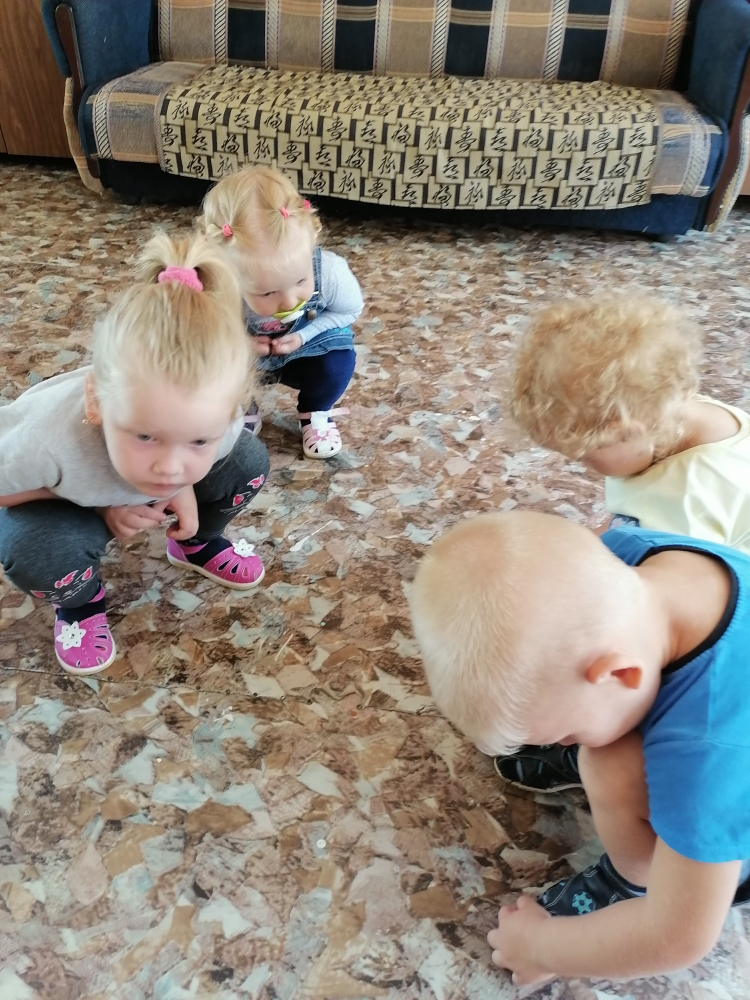 11.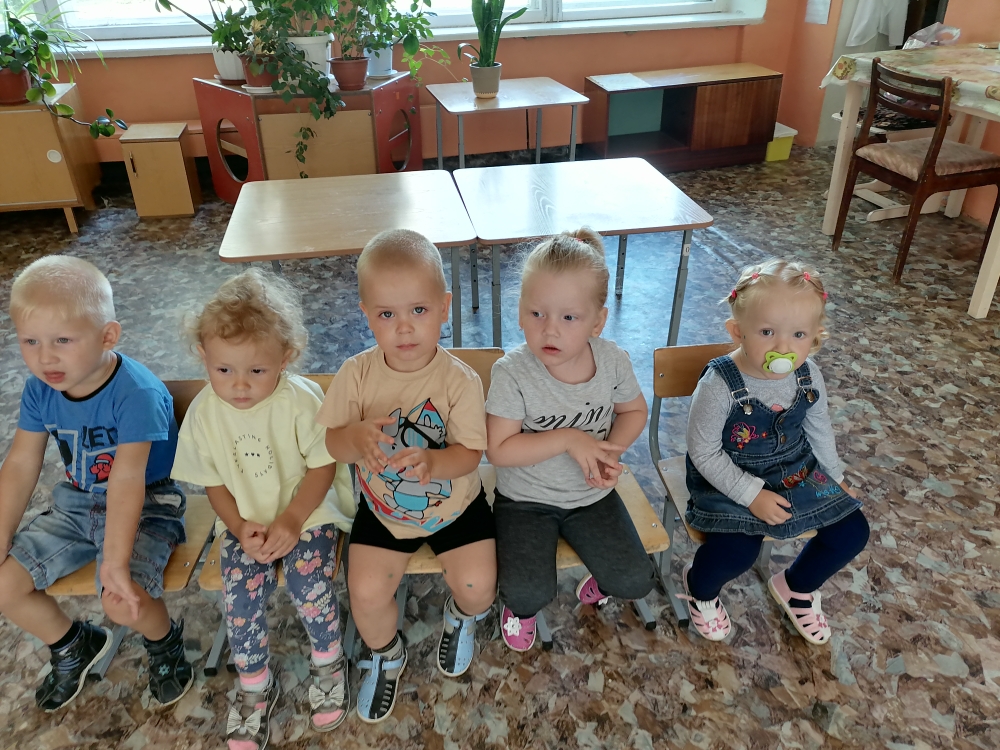 Ребята, мы с вами настоящие исследователи. А кто такие исследователи? (Исследуют, делают опыты).— Что мы с вами исследовали? (песок).— Что же было объектом нашего исследования? (песок).— Давайте еще раз вспомним, с какими свойствами песка мы сегодня познакомились. 1. Песок состоит из мелких песчинок, которые не прилипают друг к другу.2. Сухой песок легко сыпется и рассыпается на песчинки.3. Песчинки маленькие, лёгкие, не прилипают друг к другу, они не могут удержаться ни друг за друга, ни за землю при сильной струе воздуха.4. Вода быстро впитывается в песок.5. Из мокрого песка можно лепить, но после высыхания он рассыпается.6. На мокром песке остаются следы, отпечатки, а на сухом нет.Мокрый песок принимает любую форму.12.